F I R S T	N A M E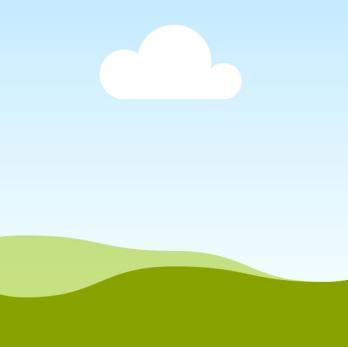 R O L E / P O S I T I O NP o r t f o l i oP R O F I L E    S U M M A R YP R O F E S S I O N A L  S K I L L SW O R K E X P E R I E N C EJob Title/PositionClient's Name(Daily tasks/assignments)most recentE D U C A T I O NCollege Degree UniversityMonth, Year - Month, YearC O O L   P I X E L S